IL 1433 and 2433 Spring 2021
Mathematics Instruction for Young LearnersInstructor: Dr. Kari Kokka  	       	                                             	           kokka@pitt.edu TA: Renata de Almeida Ramos					           	       RAR137@pitt.edu Course Description and ObjectivesThis course investigates methods for teaching mathematics to diverse elementary school children. The course is intended to contribute to your development as a critical, equity-oriented, supportive, reflective, and effective elementary teacher of mathematics. We will use readings, assignments, projects, and our classroom discussions to facilitate your understanding of important issues related to equitable mathematics teaching and learning. We will focus on topics such as cognitive demand, classroom discourse, group work, equitable pedagogical and assessment practices, culturally relevant pedagogy, social justice, abolitionist, antiracist pedagogies, healing-informed approaches, building relationships with students and their families, and how to navigate teaching dilemmas. You will work in small groups, partnerships, and individually in class and for your assignments and projects. Our class community will support each other’s progress toward the course learning goals.COURSE OBJECTIVES:1.    Growth Mindset and Conceptual Understanding: Foster a growth mindset to build conceptual understanding and number sense, both for ourselves and our students.2.    Equitable Mathematics Pedagogies: Learn equitable mathematics pedagogies.3.    Antiracist and Social Justice Teaching: Use course readings to enact antiracist, social justice, culturally relevant, healing-informed, and abolitionist mathematics pedagogies. Consider and discuss dilemmas of teaching mathematics.4.    Mathematics Identity and Agency: Reflect your own identity, experiences, and dispositions while learning about students’ mathematics identities. Develop strong mathematics identities and foster agency, both for ourselves and our students.5.    Community: Contribute to a professional, collaborative, supportive learning community, at Pitt, your placement, and in life. Partner with families, caregivers, and community to support students as people and as learners.Essential Question: What actions can I take as an antiracist /social justice teacher of mathematics?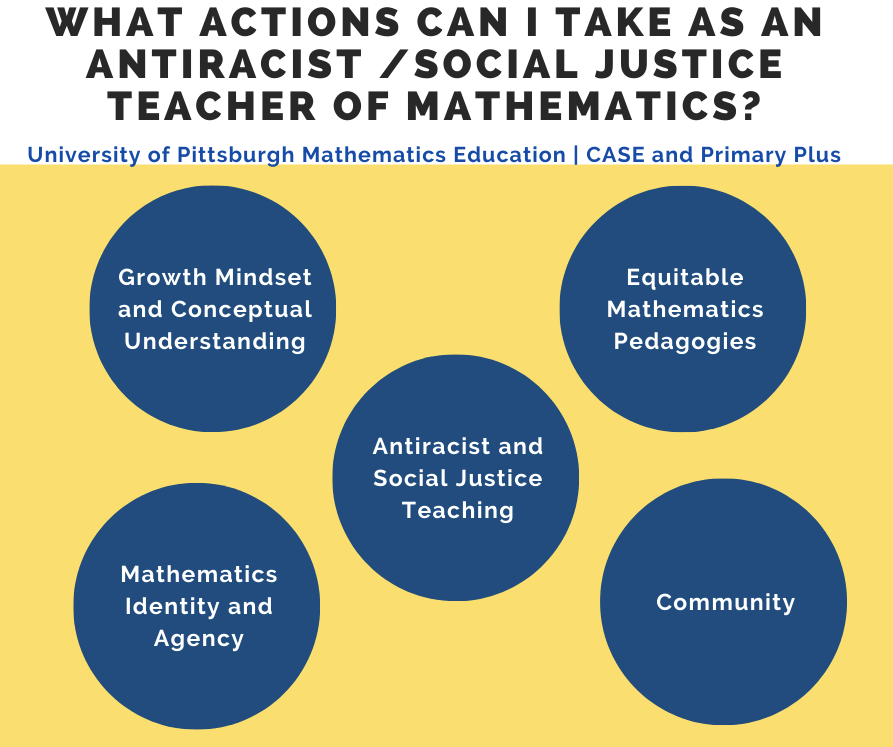 REQUIRED READINGSWe will read a number of articles, which will be available through Canvas. Below you will see a tentative schedule for reading assignments, but dates or even the readings themselves may change as we go along. Please let me know if you have any difficulty accessing an assigned reading. Please obtain your own copy of the required text below.REQUIRED TEXT:Elementary and Middle School Mathematics: Teaching Developmentally, 10th edition, by Van de Walle, Karp, and Bay-Williams. You will be able to purchase the e-text of the book with access to MyLab with associated videos and other resources on our class Canvas site for $47.05. Please email me if this is cost prohibitive for you.COURSE REQUIREMENTS AND ASSIGNMENTSThe course schedule lists the major activities and assignments that will form the basis for your grade in the course. The schedule indicates the dates when these items will be due.  Some of the written assignments will require additional directions, and these will be discussed in class. Please be sure you complete each assignment or reading by the dates noted below. [Note: Assignments and percentage weights are subject to changes.]Attendance, Punctuality, and Participation (20%)Please attend all classes. Arrive on time, and remain for the entirety of the class. Everyone receives one “freebie” absence. If you are absent more than once you may receive make up work for it. Please email Renata rar137@pitt.edu promptly to receive the make up work. Of course there are extenuating circumstances, e.g., hospitalization, etc. please email us. Attendance Expectations: The expectation is that you will be present, on time, and prepared for every class, having completed reading (and any other preparatory) assignments. With Flex@Pitt, we understand that there may be instances when you are not able to attend class synchronously. Please let us know if you will not be able to attend class.
Active participation: You will be invited to be an active participant in class by speaking or using the chat function during whole class Zoom discussions and in small groups. You will be expected to be thoughtful, reflective, respectful, and generative in class discussions (on Zoom and online, e.g. Discussion Boards). Please be aware of your “airtime” in class as taking up too much “airtime” does not invite others to the conversation and is not considered strong participation for this course. Scroll down to read more about class participation expectations in the rubric at the bottom of this document.Asynchronous Prework (15%)You are expected to attend ALL classes, having completed reading and asynchronous prework, and participate in activities and discussions in ways that indicate a commitment to establishing and maintaining a professional learning community.One-on-one meeting: You will have at least one individual meeting with me to get to each other and for me to support your needs. This is considered part of your asynchronous class time (even though it’s synchronous). Please check the calendar for what dates/times you are checking in with me. I am sending a Google Form to see if you want to meet with me individually or with a small group.Asynchronous Activities: You will be assigned “pre-work” to prepare for our synchronous class. Please complete the “pre-work” and all readings before class. Some classes will be shortened (5-6:30 with 1 hour of asynchronous “pre work” to complete before class) but on days when you will present to each other we will meet synchronously 5-7:30. Reflections: You will be invited to reflect on your teaching and what you are learning throughout the term. This may be an in-class reflection or it may be a discussion board post online that you are invited to complete during or outside of class time.Major Assignments (adds up to 65% see below)Assignments are listed in the tentative schedule of topics, readings, and assignments. I have changed my “late policy” to be flexible given the stress and circumstances of a global pandemic. Assignments are expected to be submitted to Canvas by the due date and time. However, this is a difficult time for all of us. If you need an extension please email me before it’s due or on the due date at the latest. Please read the course grading policy below. Basically as long as you submit your assignments on time you will have the opportunity to revise any assignment until you receive a meets/exceeds expectations (equivalent of an A). However, if you submit your assignment more than 1 week late you will not have the opportunity to revise. You may consider completing an extra credit option listed in the “Assignments” section in Canvas (due 4/27/21). Please note that you must complete all major assignments to pass the course.1. 	Math Autobiography (15%): You will explore your own mathematics identity and learn more about your school context and students’ math identities.2. 	Lesson Planning (15%):You will work with a team to use concepts from the course to design mathematics lesson plans.3. 	Social Justice Mathematics Resource Share (15%): You will present at the school wide Social Justice Curriculum Fair April 7, 2021 4:30-7:30p. We will hold class April 7th instead of April 6th that week. You will share a social justice mathematics lesson or resource with a team.4. 	Teacher Toolkit Project (20%): You will summarize course concepts by creating a teacher toolkit for how to be an equity-oriented and/or social justice teacher of mathematics.COURSE GRADESYou will receive a complete/incomplete (or late) for asynchronous “prework.”  Your major assignments will be evaluated with a standards based rubric. For every assignment you turn in you will also evaluate yourself with the assignment rubric. Please scroll down to read the Feedback Rubric. We will discuss this in class. As long as you receive mostly “meets expectations” and “exceeds expectations” you will receive an A in the course. You may revise an assignment as long as you turn it in on time. Basically I want everyone to be able to revise assignments to receive an A in the course. I will also be offering extra credit opportunities if interested.A: Receives mostly “Meets Expectations”/”Exceeds Expectations” on major assignmentsAttends all classes on time, completes asynchronous work on time, turns in assignments on timeA-: Receives mostly “Meets Expectations” with some “Exceeds Expectations” on major assignmentsAttends all classes (may be late to some classes), completes asynchronous work (sometimes late), turns in assignments  (sometimes late)B+: Receives mostly “Meets Expectations” on major assignmentsAttends all classes (may be late or absent or leave early), completes asynchronous work (sometimes late), turns in assignments on time (may be late)B: Receives mostly “Meets Expectations” on major assignmentsAttends classes (may be late or absent or leave early), missing some asynchronous work (sometimes late), turns in assignments on time (may be late)C: Needs Improvement/Meets Expectations Misses multiple classes and/or asynchronous work. Turns in assignments but may be late.D: Needs ImprovementMisses multiple classes and/or asynchronous work. Misses a major assignment or more.F: Excessive absences, missing / late assignmentsASSIGNMENT COMPLETION AND SUBMISSIONI have changed my “late policy” to be flexible given the stress and circumstances of a global pandemic. Assignments are expected to be submitted to Canvas by the due date and time. However, this is a difficult time for all of us. If you need an extension, please email me before it’s due or on the due date at the latest. Please read the course grading policy above. Basically as long as you submit your assignments on time you will have the opportunity to revise any assignment until you receive a meets/exceeds expectations (equivalent of an A). Not submitting an assignment jeopardizes your ability to pass the course, but G grades are also a possibility. Please read below.  G-GRADESIf unforeseen events (such as major illness) prevent a student from timely completion of course work, they may request a meeting with the instructor to discuss the possibility of earning a “G” grade for the term. If both student and instructor agree to the “G” grade, they collaboratively write a document that describes exactly what the student needs to do to complete the required coursework and the time frame within which they must do so.IMPORTANT NOTE: The federal government’s policies governing educational loans stipulate that a student must be making good progress toward his/her degree in order to continue to be eligible for financial assistance. “Good progress” is measured in part by the student’s completion of at least 2/3 of all credits for which he/she is registered. Thus, receiving a “G” grade—which indicates that the course has NOT been completed—may negatively impact a student’s ability to receive federally-subsidized loans.OFFICE HOURS:  By appointment. The best way to schedule an appointment will be by emailing me at kokka@pitt.edu or by using www.calendly.com/kokka. TENTATIVE SCHEDULE OF TOPICS, READINGS AND ASSIGNMENTSOverall Course Feedback/Rubric/GradeOverall Feedback:Course PoliciesPROFESSIONAL ETIQUETTEPlease use appropriate, professional etiquette and communication for your graduate studies. Please refer to me as Dr. Kokka and follow standard professional norms for communication. I have found that it is better to be explicit with students about such expectations, thank you! This article may be of interest: https://www.nytimes.com/2017/05/13/opinion/sunday/u-cant-talk-to-ur-professor-like-this.htmlINSTRUCTOR INFORMATION:Dr. Kari Kokka is an Assistant Professor of Mathematics Education in the Department of Teaching, Learning, and Leading at the University of Pittsburgh. She studies Social Justice Mathematics, longevity of STEM teachers of color in urban schools, and STEM teacher activism. She has been teaching for the past 21 years in public high schools and university teacher education programs at the University of California Berkeley, St. Mary’s College, San Francisco State University, the University of San Francisco, and the Harvard Graduate School of Education. Prior to her doctoral studies, she was a math teacher and math coach for ten years, 2001-2011, in New York City at Vanguard High School, a Title I public New York City high school and part of the Coalition of Essential Schools and New York Performance Standards Consortium, where she used Complex Instruction and Performance Assessment. She began her teaching career as a mathematics teacher and diving coach at Berkeley High School in Berkeley, CA in 1999. She was also a Mathematics Performance Assessment Development and Research Associate at the Stanford Center for Assessment, Learning, and Equity (SCALE) from 2013-2016. She completed her doctorate at the Harvard Graduate School of Education with Dr. Jon Star, her M.A. with the Stanford Teacher Education Program with advisors Dr. Jo Boaler, Dr. Rachel Lotan, and Dr. Linda Darling-Hammond, and her B.S. in Mechanical Engineering at Stanford University. She was born and raised in San Jose, CA and attended Title I K-12 public schools in East Side San Jose, CA. She is also co-founder of the Creating Balance in an Unjust World Conference on STEM Education and Social Justice (founded in 2007), former co-chair (2017-2019) of the Critical Educators for Social Justice SIG, and she has been involved with the Radical STEMM Educators of the Bay Area, People’s Education Movement, and the New York Collective of Radical Educators. You can hear more about her work with the Abolition Science podcast and the Leading Equity podcast. You can also learn more about her work at her University of Pittsburgh faculty profile or at www.karikokka.com. NAMES and PRONOUNSI will gladly honor your request to address you by your name and pronoun (that may differ from the school records). Please advise me of this early in the term so that I may make appropriate changes to my records. You may email me at kokka@pitt.edu or send me a chat during class, whichever is most comfortable to you! I want to be sure you feel yourself and comfortable in our class community.ATTENDANCE: The expectation is that you will be present, on time, and prepared for every class. Attendance is expected at all scheduled classes, but I understand there may be times and circumstances where you may need to watch the video and complete an alternative task instead.  Please contact me kokka@pitt.edu and Renata rar137@pitt.edu if you will not be present in class for any reason.  WRITING CENTERI highly encourage you to take advantage of the writing center. http://www.writingcenter.pitt.edu/graduate-services They can also be reached at (412) 624-6556. STATEMENT ON CLASSROOM RECORDING  To ensure the free and open discussion of ideas, students may NOT record classroom lectures, discussion and/or activities without the advance written permission of the instructor, and any such recording properly approved in advance can be used solely for the student’s own private use.ACADEMIC INTEGRITYAs a student, you have the responsibility to be honest and to conduct yourself in an ethical manner while pursuing academic studies. You should cite sources of information for papers, projects, and lesson plans (if, for example, you obtain an activity from a teacher’s edition of a text, give the source). Since a major purpose of written course assignments is to give you experience in using various available resources, incorporating ideas from the other sources is encouraged and will not lower the evaluation of your work. In some cases, collaboration with peers will be encouraged/expected. In other cases, you will be expected to work alone. Please ask if you have doubts about what counts as acceptable collaboration. Should you be accused of a breach of academic integrity, procedural safeguards including provisions of due process have been designed to protect student rights.  These may be found in guidelines on academic integrity: Student and Faculty Obligation and Hearing Procedures.  This information may be accessed online at <http://www.pitt.edu/~graduate>.Please note the following academic integrity issues related to plagiarism are especially relevant within the context of this program—·    	You may not represent ideas, text, or other products/work that was created by others as being your own. o   This means that you must provide appropriate and complete citations when incorporating ideas of others. Moreover, you should put the ideas of others into your own words when incorporating them into documents. Even so, it is appropriate to cite the source of the idea (honor intellectual ownership).o   This also means that you may not represent yourself as having contributed to a project when you have in fact not done so.o   Related to this, you may not allow another class member to represent him/herself as a fully contributing partner on a group project if you have knowledge that his/her contributions were minimal or nonexistent.o   Finally, you may not submit work that you have submitted previously (in other courses or professional contexts) to fulfill the requirements of a course without obtaining express permission from the instructor(s).ACCESSIBILITY The Canvas LMS platform was built using the most modern HTML and CSS technologies, and is committed to W3C's Web Accessibility Initiative and Section 508 guidelines. Specific details regarding individual feature compliance are documented and updated regularly. STUDENTS WITH DIS/ABILITIESIf you have a disability for which you are or may be requesting an accommodation, you are encouraged to contact both your instructor and Disability Resources and Services (DRS), 216 William Pitt Union, (412) 648-7890 or (412) 383-7355 (TTY), as early as possible in the term.  DRS will verify your disability and determine reasonable accommodations for this course.DIVERSITY AND INCLUSION The University of Pittsburgh does not tolerate any form of discrimination, harassment, or retaliation based on disability, race, color, religion, national origin, ancestry, genetic information, marital status, familial status, sex, age, sexual orientation, veteran status or gender identity or other factors as stated in the University’s Title IX policy. The University is committed to taking prompt action to end a hostile environment that interferes with the University’s mission. For more information about policies, procedures, and practices, see: https://www.diversity.pitt.edu/civil-rights-title-ix-compliance/policies-procedures-and-practices. I ask that everyone in the class strive to help ensure that other members of this class can learn in a supportive and respectful environment. If there are instances of the aforementioned issues, please contact the Title IX Coordinator, by calling 412-648-7860, or e-mailing titleixcoordinator@pitt.edu. Reports can also be filed online: https://www.diversity.pitt.edu/civil-rights-title-ix-compliance/make-report/report-form. You may also choose to report this to a faculty/staff member; they are required to communicate this to the University’s Office of Diversity and Inclusion. If you wish to maintain complete confidentiality, you may also contact the University Counseling Center (412-648-7930). STATEMENT ON SCHOLARLY DISCOURSE It is essential that we approach our scholarly discussions, both in class and out of class (e.g., online), with our minds open to evidence that may conflict with our presuppositions. Moreover, it is vital that we treat each other’s opinions and comments with courtesy even when they diverge and conflict with our own. We must avoid personal attacks and the use of ad hominem arguments to invalidate each other’s positions. Instead, we must develop a culture of civil argumentation, wherein all positions have the right to be defended and argued against in intellectually reasoned ways. It is this standard I expect of all of us, and a standard that applies to all inquiry in the university.SELF CARE Do your best to maintain a healthy lifestyle this semester by eating well, exercising, avoiding drugs and alcohol, getting enough sleep, and taking time to relax. Despite what you might hear, using your time to take care of yourself will actually help you achieve your academic goals more than spending too much time studying. All of us benefit from support and guidance during times of struggle. There are many helpful resources available at Pitt. An important part of the college experience is learning how to ask for help. Take the time to learn about all that’s available and take advantage of it. Ask for support sooner rather than later – this always helps. If you or anyone you know experiences any academic stress, difficult life events, or difficult feelings like anxiety or depression, we strongly encourage you to seek support. Consider reaching out to a friend, faculty or family member you trust for assistance connecting to the support that can help. The University Counseling Center is here for you: call 412-648-7930 and visit their website. If you or someone you know is feeling suicidal, call someone immediately, day or night: University Counseling Center (UCC): 412 648-7930. University Counseling Center Mental Health Crisis Response: 412-648-7930 x1 Resolve Crisis Network: 888-796-8226 (888-7-YOU-CAN). If the situation is life threatening, call the Police: On-campus: Pitt Police: 412-268-2121; Off-campus: 911 SEXUAL HARASSMENTThe University of Pittsburgh is committed to the maintenance of a community free from all forms of sexual harassment. Sexual harassment violates University policy as well as state, federal, and local laws. It is neither permitted nor condoned. It is also a violation of the University of Pittsburgh’s policy against sexual harassment for any employee or student at the University of Pittsburgh to attempt in any way to retaliate against a person who makes a claim of sexual harassment. Any individual, who, after thorough investigation and an informal or formal hearing, is found to have violated the University’s policy against sexual harassment, will be subject to disciplinary action, including, but not limited to, reprimand, suspension, termination, or expulsion.  Any disciplinary action taken will depend upon the severity of the offense.  For more information, see http://cfo.pitt.edu/policies/documents/policy06-05-01web.pdf also the previously listed link is helpful https://www.diversity.pitt.edu/civil-rights-title-ix-compliance/policies-procedures-and-practices. DEPARTMENT GRIEVANCE PROCEDURESThe purpose of grievance procedures is to ensure the rights and responsibilities of faculty and students in their relationships with each other. When a student in TLL believes that a faculty member has not met his or her obligations (as an instructor or in another capacity) as described in the Academic Integrity Guidelines, the student should follow this procedure: 1.     The student should talk directly to the faculty member to attempt to resolve the matter.2.     If the matter cannot be resolved at that level, the student should talk to the relevant program coordinator, Dr. Katrina Bartow Jacobs.3.     If the matter remains unresolved, the student should talk to the associate chair of TLL (currently Dr. Sheila Conway) or the chair Dr. Sabina Vaught.4.     If needed, the student should next talk to the SOE associate dean of students (currently Dr. Shederick McClendon).5.  	If the matter still remains unresolved, the student should file a written statement of charges with the dean’s designated Academic Integrity Administrative Officer (currently Dr. Michael Gunzenhauser).NCTM Professional Membership:You are highly encouraged to obtain a student membership in the National Council of Teachers of Mathematics (NCTM). To do this, go to their respective website, www.nctm.org. Click on the “membership” tab at the top of the page.Class Meets: Tuesdays 5:00 – 7:30p via Zoom1/19/21 through 4/27/21Office Hours: by appointment, please sign up at www.calendly.com/kokka or email me at kokka@pitt.eduZoom info: https://pitt.zoom.us/j/96363260788Passcode: mathMeeting ID: 963 6326 0788BookmarksCourse Description and Objectives
Required Text
Course Requirements and Assignments
Course Grades
Tentative Schedule of Readings and Assignments
Feedback Rubric
Course PoliciesOther helpful links
Class Google Drive Folder of ResourcesJamboard 1Jamboard 2Our Community NormsPitt Teacher Ed Program Infohttps://bit.ly/SJMathScienceResources 
SJM resources I collectedhttps://bit.ly/DrKokkaBitmoji  Class bitmojiAPA formatting Purdue OWL“What’s going on in this graph?” NYT site NYT graphs for students
PECT PK-4 prep materialsClass2021 DATETOPICREADINGS(complete by class meeting date)Asynchronous Pre-WorkAssignments Due11/195-6:30pGrowth MindsetChapters 1 and 2 Mathematical MindsetsWatch Dr. Jo Boaler’s TED Talk [13 min.]  https://youtu.be/3icoSeGqQtYRead the front page of this site Pitt SoE Equity and Justice21/265-6:30p plus 
1 hour asynchronous workGrowth Mindset[Ch. 1] Van de WalleChapter 7 Mathematical MindsetsCheck Ins after class:
6:35-6:40 Abby Hughes6:40-6:45 Nicole Lally6:45-6:50 Ethan Becker6:50-6:55 Paige Wheeler
6:55-7:00 Kristen Digiacomo7:00-7:05 Emily Phillips7:05-7:10 Emily Sovak7:10-7:15 Amelia Marx7:15-7:20 Ned Murphy7:20-7:25 Phoebe Thornbury7:25-7:30 Erin BergenYou’ll log off the class Zoom and log to this one (this link has a waiting rom feature) https://pitt.zoom.us/j/97692864541To complete by 11:59p Sunday 1/24: 1. Please fill out this Google Form https://forms.gle/MJ38BWhe9jiTUWsaA 2. Please complete by Tuesday’s class 1/26:a) Watch Dr. Ibram Kendi on Democracy Now [8 min]
b) Watch the two videos from Chapter 1 from the e-book [10 min.]
c) Watch the 5 videos that correspond with WIM 1 [ 2-5 min each] https://www.youcubed.org/resource/wim-videos/These are the individual links for the 5 videos:https://www.youcubed.org/resources/mindset-video/https://www.youcubed.org/resources/brain-crossing-video/https://www.youcubed.org/resources/speed-video/https://www.youcubed.org/resources/patterns-video/https://www.youcubed.org/resources/mistakes-video/ 3. Think about how all of these videos are connected: How are standardized tests connected to mathematics and to racial inequality in schools? Why is it important for teachers to have a growth mindset about all their students? 32/2Webinar 5-6 and Class 6-7 plus 30 min asynchronous prework. Please register for the event here.Social Justice Mathematics

Join the BLM in Schools Webinar Event 5-6 and Class 6-7Chao & Jones (2016) That’s not fair and why: Developing social justice activists in PreK. In J. Aguirre & M. Civil (Eds.) Teaching Excellence and Equity in Mathematics: Special issue on social justice. 7(1) 15-21.“Ethnic Studies: 10 Common Misconceptions” By Miguel Zavala, Nick Henning, and Tricia Gallagher-Geurtsen“Six Reasons I Want My White Child to Take Ethnic Studies” By Jon Greenberg
 Check ins:7:05-7:10 Kristen Digiacomo
7:10-7:15 Ashleigh Wilson
7:15-7:20 Britt McIntosh7:20-7:25 Caroline Seery
7:25-7:30 Casey Kollmeier7:30-7:35 C’enna CrosbyYou’ll log off the class Zoom and log on to this one (this link has a waiting room feature) https://pitt.zoom.us/j/97692864541To complete by Tuesday 2/2 for class:a) Please register for the BLM event here. You will use this link for class 5-6 then our usual class link 6-7. [1 min.]b) Watch I Know My People Are Strong: BLM at School also on this site https://www.blacklivesmatteratschool.com/ [2 min.] c) Watch this video about Black Lives Matter at School. Dr. Denisha Jones and Jesse Hagopian will be the speakers for the webinar event we will join for class 5-6 on Feb 2nd about BLM at School and to discuss their new book. [3 min.]d) Watch BLM in Seattle Schools [2 min.]  ABC News BLM brought to Seattle Schools [2 min.]
d) Listen to this WESA story about Black, Young, and Educated Pittsburgh [4 min] Nicholas will be a speaker Feb 3rd 5-6p. If interested in joining here is the link to register. C’enna will be moderating this discussion!Browse these sites: [15 min.]Black Lives Matter At School
Woke Kindergarten
Dis/ability Justice Resource SamplerTeaching ToleranceNational Education Association Ed Justice42/95-6:30p plus 
1 hour asynchronous workMathematics Identity[Chapters 1-3] Impact of IdentityGuest: Michelle Cody 6:00-6:306:35-6:40 Daniela Amoafo-Danquah6:40-6:45 Emma Potter6:45-6:50 Hobie Beauseigneur6:50-6:55 Jack Haverty
6:55-7:00 Lee Levi7:00-7:05 Libby Korber7:05-7:10 Lucie Corrick7:10-7:15 Mara Keen7:15-7:20 Mary Gurnavage7:20-7:25 Mauriana Sciullo7:25-7:30 Mia Krawczel7:30-7:35 Virginia Haseleu7:35-7:40 Ashleigh Wilson
You’ll log off the class Zoom and log on to this one (this link has a waiting room feature) https://pitt.zoom.us/j/976928645411. Sign up for a presentation group/room for your Math Autobiography presentation on 2/16 on this Google Doc. [1 min.]
2. Read the assignment description in Canvas for the Math Autobiography due 2/16. You will be giving each other and yourself feedback with this Google Form on 2/16. Click on it to see how your colleagues will be giving you feedback. [1 min.]
3. Write a thank you note to Dr. Denisha Jones and Jesse Hagopian [2 min.]4. Watch Race the Power of an Illusion Part 3 The House we Live In [make sure you select Part 3 The House We Live In] [58 min]52/165-7:30 classInternational perspectives

Lesson PlanningRenata math game (addition)Math Education in the US, Germany, and Japan: What can we learn from this? 
[Ch. 4] Van de WalleOf course watch the videos in your e-text for chapter 4 as you read the chapter. Optional Browse:https://nces.ed.gov/timss/ http://www.timssvideo.com/7:35-7:40 Ashleigh WilsonNo asynchronous preworkMath Autobiography DUE with presentationshttps://docs.google.com/presentation/d/1BjKC3ZO1SnzISRpWxc7ViOjzpKEgj8z_XM7nvrFxk2Y/edit?usp=sharing  2/23Student Self Care Day63/25-7 class with 30 min of asynchronous workHWYCI*Equity Elementary Math Content (Number Sense)"Framing Equity: Helping Students 'Play the Game' and 'Change the Game'" by Dr. Rochelle Gutiérrez[Ch. 7] Van de WalleOf course watch the videos in your e-text for chapter 7 as you read the chapter. (For 7.3 you can focus on 3:30-8:12 instead of watching the whole thing.)7:05-7:10 Natalie Christopher7:10-7:15 Nina Kochanowicz7:15-7:20 Santina Schofield 7:20-7:25 Sierra Vogel7:25-7:30 Taylor Stumbo7:30-7:35 Mara Keenhttps://pitt.zoom.us/j/97692864541HWYCI [15 min]Please give anonymous feedback with this link. [4 min.]Watch this video of an elementary classroom teaching mathematics [10 min]If you haven’t yet please add a thank you to Michelle’s Kudoboard thank you! [1 min.]73/95:00-7:00 class with no asynchronous work this weekElementary Math Content (Meanings of Operations)
Renata math game (subtraction)Kamii Ch. 4 [45 min. Renata][Ch. 8] Van de WalleOf course watch the videos in your e-text for chapter 8 as you read the chapter.
Suggested reading: Kamii Ch. 117:00-7:05 Natalie ChristopherThis is from last week’s asynchronous work but we will discuss it for today’s class.Watch this video of an elementary classroom teaching mathematics [10 min]83/165-7 class with 30 min of asynchronous workElementary Math Content (Addition and Subtraction) Civil, M. & Khan (2001) Mathematics Instruction Developed from a Garden Theme. Teaching Children Mathematics, 7(7), 400-405[Ch. 11] Van de Walle - You can skip the Computational Estimation sections (last 2 sections)Of course watch the videos in your e-text for chapter 11 as you read the chapter.7:15 Michelle King focus groupAsynchronous Pre-work finish by 3/16Application Exercise 11.1: Standard Algorithms for Addition and Subtraction in Canvas, PECT prep [25 min] SJCF keynote input [3 min.] Sign up with a group for the Social Justice Curriculum Share, or indicate you’d like us to assign you to a group [2 min.]Lesson Planning Assignment DUE with mini presentations(New Date!) Feedback form93/235-7 class with 30 min of asynchronous worElementary Math Content (Multiplication and Division)[Ch. 12] Van de Walle
Of course watch the videos in your e-text for chapter 12 as you read the chapter.You may skip the last section “Computational Estimation”Browse the PA standards in math grades P-4Asynchronous Pre-work finish by class time 3/23 5p: 
Add the title of your presentation for the Social Justice Math Resource Share Presentation to the SpreadsheetApplication Exercise 12.1: Invented Strategies for MultiplicationApplication Exercise 12.2: Invented Strategies for Multiplication in Canvas (PECT prep) [25 min.]103/305-7 class with 30 min of asynchronous workElementary Math Content (Fractions)[Chapters 4-6] Impact of Identity[Ch. 14] Van de WalleOf course watch the videos in your e-text for chapter 14 as you read the chapter.
You may skip the last 3 sections [Equivalent Fractions, Comparing Fractions, and Teaching Considerations for Fractions Concepts]6:30-7 Mini Presentations for your Social Justice Math Resource ShareAfter class: Grade Check-In and Office HoursNo asynchronous prework because next week’s class is 3 hours (on Wed 4/7)Social Justice Math Resource Share Project DUE You will present these on 4/7 for the Pitt SoE Social Justice Curriculum FairPlease register at bit.ly/SJCF_Pitt   11Wed4/74:30-7:30 SJCFSocial Justice MathematicsMake sure you complete this form for the Roundtable presentations you watched as well as one for your own as a self assessment. http://bit.ly/SJCF_Roundtable and this one about your overall experience http://bit.ly/SJCF_Reflection No asynchronous preworkNote: We will hold class on Wednesday 4:30-7:30 this week to participate in the Pitt SoE Social Justice Curriculum Fair. I will eliminate 30 minutes of asynchronous work from the prior week so that I am not requiring extra time of you.SJCF Presentations124/13Rehearsals*5-7 class with 30 min of asynchronous workSocial Justice MathematicsElementary Math Content (Measurement)[Ch. 18] Van de WalleOf course watch the videos in your e-text for chapter 18 as you read the chapter. You may skip the “weight and mass” and “angles” sections.Optional: Healing informed Social Justice Mathematics by Kari Kokka ORSocial Justice Pedagogy for Whom By Kari Kokka* (Choose one to read) I will present on this in class.Please fill out your OMET thank youApplication Exercise 18.1: PerimeterPlease enter your names here (Links to an external site.) for your plans for the Final Assignment, or indicate that you plan to do this independently. Indicate which Option (1, 2, or 3) you are choosing.Make sure you completed this form for the Roundtable presentations you watched as well as one for your own as a self assessment. http://bit.ly/SJCF_Roundtable and this one about your overall experience http://bit.ly/SJCF_Reflection 134/205-7 class with 30 min of asynchronous worElementary Math Content (Data and Statistics) 

Last Day of ClassBartell[Ch. 20] Van de WalleOf course watch the videos in your e-text for chapter 20 as you read the chapter.Google Feedback Formhttps://forms.gle/yySRSSYXo4L1uhsd8 Please fill out your OMET thank you. [10 min]Watch this video by Francesca Ramsey of MTV Decoded [6 min.] Answer the Discussion Board Post on Canvas and if time please respond to 1-2 classmates. [10 min.]

Final Assignment DUE with mini presentations. If you choose Option 3 your Part I Reflection is due today, and you will come to class for the final “exam” April 27th 5-7:30p.144/275-7:30p Final Exam same zoom linkFinal Exam (If you choose Option 3) Simic-Muller, K., Turner, E.E., Varley-Gutierrez, M.C. (2009). Math club problem posing.Teaching Children Mathematics,16 (4), 206-212[Ch. 21] Van de WalleFinal “Exam” if you choose Option 3Area of Growth/DevelopmentRevisions Suggested/Needs more attention in this areaMeets ExpectationsExceeds ExpectationsUnderstanding Course Content: Equity, Social Justice, Antiracism, Abolitionist, Culturally Relevant, and Ethnic Studies Pedagogical and Theoretical GoalsMinimally applies critical analysis of course readings and concepts to assignments and discussions in class and online (discussion board) and/or misunderstands course content.Applies critical analysis of course readings and concepts to assignments and discussions in class and online (discussion board).Clearly and consistently applies critical analysis of course readings and concepts to assignments and discussions in class and online (discussion board). Goes above and beyond to seek out additional resources.AssignmentsAssignments are missing listed requirements and write up briefly discusses how what was learned can be applied to one’s own teaching. Equity and abolition goals are minimally mentioned.Assignments meet all listed requirements and write up discusses how what was learned can be applied to one’s own teaching. Equity and abolition goals are mentioned to ensure reaching all students. Draws on course readings.Assignments meet all listed requirements and write up discusses in detail how what was learned can be applied to one’s own teaching. Equity and abolition goals are thoroughly discussed to ensure reaching all students. May draw on readings outside of class in addition to course readings.Lesson PlanningLesson plans include learning goals, some equitable pedagogical practices, consideration of students’ backgrounds (tailored to your specific context, setting, culture) with attention to detail, anticipated student responses, supports for students with IEPs, multilingual students, students who may struggle. Lesson plans may not clearly align with assessment practices that inform future plans/revisions of plans depending on what is learned from assessments.Missing listed requirements.Lesson plans include clear learning goals, equitable pedagogical practices, thoughtful task creation or selection, consideration of students’ backgrounds (tailored to your specific context, setting, culture) with attention to detail, anticipated student responses, supports for students with IEPs, multilingual students, students who may struggle. Lesson plans align with assessment practices that inform future plans/revisions of plans depending on what is learned from assessments.All requirements completed.Lesson plans include clear learning goals, equitable pedagogical practices, thoughtful task creation or selection, consideration of students’ backgrounds (tailored to your specific context, setting, culture) with attention to detail, anticipated student responses, supports for students with IEPs, multilingual students, students who may struggle. Lesson plans align with assessment practices that inform future plans/revisions of plans depending on what is learned from assessments. Plans may also be ambitious, innovative to support student engagement, higher order thinking, and ownership of learning.All requirements completed.ReflectionsMinimally reflective in assignment submissions and in classroom discussions. Minimally draws on course readings.Consistently reflective in assignment submissions and in classroom discussions. Open to new ideas and critique of own lesson plans, assessments, etc. Draws on course readings.Highly reflective in assignment submissions and in classroom discussions. Seeks out additional opportunities for feedback (e.g. videotaping classroom, asking cooperating teacher and others to observe, etc.) Draws on course readings. May draw on readings outside of class in addition to course readings.Equity and Social Justice Goals (Social Justice, Culturally Relevant Teaching, Ethnic Studies)Minimally analyzes lesson plans, assessments course materials, textbook materials, policies procedures at placement, etc. to consider equity and social justice goals. Minimally draws on course readings.Analyzes lesson plans, assessments, course materials, textbook materials, policies procedures at placement, etc. to consider equity and social justice goals. Draws on course readings.Consistently analyzes lesson plans, assessments, course materials, textbook materials, policies procedures at placement, etc. to achieve equity and social justice goals. Draws on course readings. Goes above and beyond to seek out additional resources.Classroom Discourse/ ParticipationUnaware of how much “space” or “airtime” one takes up (talking too often or not enough). Does not refer to specific passages from class readings, relies too much on personal experiences. Contributions do not demonstrate that the individual has been following the “flow of the conversation”Offers comments on a regular basis. Aware of how much “space” or “airtime” one takes up. Refers to specific passages from class readings. Contributions demonstrate that the individual has been following the “flow of the conversation.”Offers comments on a regular basis. Aware of how much “space” or “airtime” one takes up, invites new voices to the conversation. Refers to specific passages from class readings and other sources. Contributions “push” the conversation by adding to, questioning, considering other viewpoints related to concerns of equity and social justice.Professional CommunityDoes not meet professional obligations (e.g. inappropriate comments, disrespectful of class community, not prepared and on time, does not complete readings, assignments are late/missing)Meets professional obligations (e.g. being respectful of the class community, arriving prepared and on time, turning assignments in on time, and completing readings).Exceeds professional obligations (e.g. being respectful of the class community, arriving prepared and on time, turning assignments in on time, and completing readings). Goes out of their way to be supportive of classmates.